岐阜県体操協会　競技記録ライブ配信（試験配信）令和2年度　岐阜県高等学校体操新人大会兼岐阜県高等学校総合体育大会　体操競技　記録一覧（男女）https://docs.google.com/spreadsheets/d/1wB6yoMT5tbdddtTYHXuKalG1ne2UC9zTxD9AztRRchI/edit?usp=sharingURLをクリック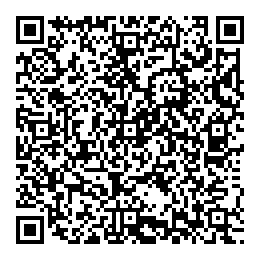 